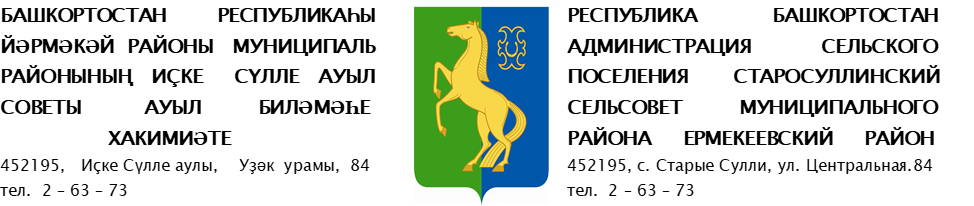 О проведении публичных слушаний по проекту планировкии межевания территории по объекту: 195459 «Проект строительства скважин кустовой площадки №1092 Абдуловского нефтяного месторождения с обустройством и Линейных коммуникаций для кустовой площадки № 1092 Абдуловского нефтяного месторождения»  В соответствии с Законом Российской Федерации от 06.10.2003г. №131-ФЗ «Об общих принципах организации местного самоуправления в Российской Федерации» и Устава сельского поселения Старосуллинский сельсовет муниципального района Ермекеевский район Республики Башкортостан, Администрация сельского поселения Старосуллинский сельсовет муниципального района Ермекеевский район Республики Башкортостан ПОСТАНОВЛЯЕТ:Провести публичные слушания 27 мая 2022 г. в 15:00 часов в Администрации сельского поселения Старосуллинский сельсовет МР Ермекеевский район Республики Башкортостан (РБ, Ермекеевский район, с. Старые Сулли, улица Центральная, д.84).2. Дополнительная информация о проекте межевания территории по объекту: 195459 «Проект строительства скважин кустовой площадки №1092 Абдуловского нефтяного месторождения с обустройством и Линейных коммуникаций для кустовой площадки № 1092 Абдуловского нефтяного месторождения»  находится в администрации сельского поселения Старосуллинский сельсовет, расположенной по адресу: Республика Башкортостан, Ермекеевский район, с. Старые Сулли, улица Центральная, д.84, Тел.: 8(34741) 2-63-73.Прием заявлений от граждан на выступление осуществить в администрации сельского поселения Старосуллинский сельсовет, расположенной по адресу: Республика Башкортостан, Ермекеевский район, с. Старые Сулли, улица Центральная, д.84, 
Тел.: 8(34741) 2-63-73.Настоящее постановление обнародовать в здании администрации сельского поселения Старосуллинский сельсовет муниципального района Ермекеевский район Республики Башкортостан по адресу: РБ, Ермекеевский район, с. Старые Сулли, улица Центральная, д.84 и на официальном сайте сельского поселения Старосуллинский сельсовет муниципального района Ермекеевский район Республики Башкортостан.Контроль за исполнением настоящего постановления оставляю за собой.Глава сельского поселенияСтаросуллинский сельсовет муниципального районаЕрмекеевский район Республика Башкортостан	                                                                               Р.Х.  Абдуллин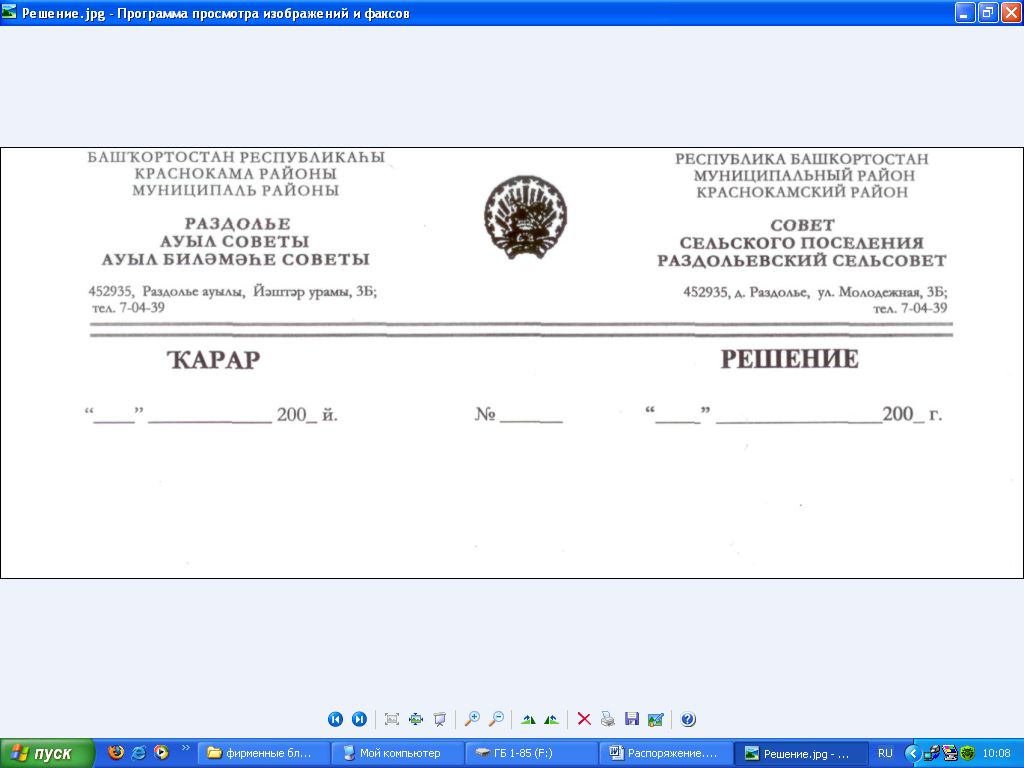 ПОСТАНОВЛЕНИЕ29       апреля       2022 й.                    № 122    29   апреля 2022 г.